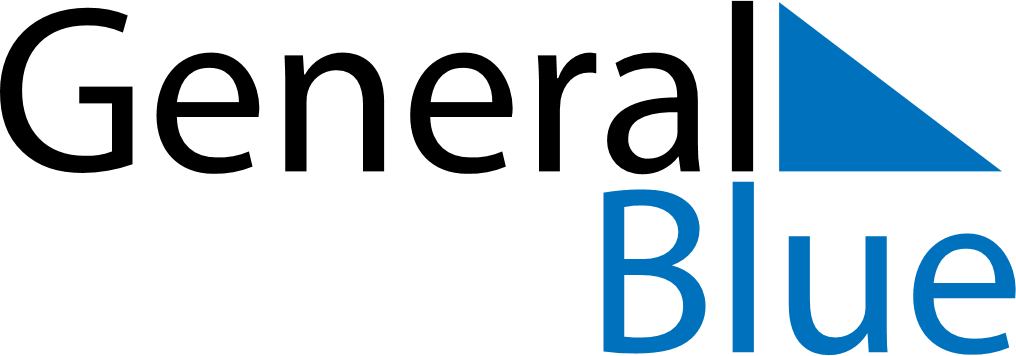 October 2029October 2029October 2029October 2029SloveniaSloveniaSloveniaSundayMondayTuesdayWednesdayThursdayFridayFridaySaturday1234556789101112121314151617181919202122232425262627Sovereignty Day28293031Reformation Day